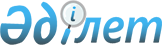 О лишении статуса памятников истории и культуры местного значения и исключении их из Государственного списка памятников истории и культуры местного значения города Алматы
					
			Утративший силу
			
			
		
					Постановление акимата города Алматы от 14 января 2015 года № 1/12. Зарегистрировано Департаментом юстиции города Алматы 10 февраля 2015 года № 1125. Утратило силу постановлением акимата города Алматы от 17 марта 2021 года N 1/191
      Сноска. Утратило силу постановлением акимата города Алматы от 17.03.2021 N 1/191 (вводится в действие по истечении десяти календарных дней после дня его первого официального опубликования).
      В соответствии со  статьей 18 Закона Республики Казахстан от 2 июля 1992 года "Об охране и использовании объектов историко-культурного наследия" и  постановлением Правительства Республики Казахстан от 2 ноября 2007 года № 1032 "Об утверждении Правил выявления, учета, придания и лишения статуса памятников истории и культуры", акимат города Алматы ПОСТАНОВЛЯЕТ:
      1. Лишить статуса памятников истории и культуры местного значения и исключить их из Государственного списка памятников истории и культуры местного значения города Алматы, согласно  приложению к настоящему постановлению.
      2. Управлению культуры города Алматы принять меры, вытекающие из настоящего постановления.
      3. Контроль за исполнением настоящего постановления возложить на заместителя акима города Алматы З. Аманжолову.
      4. Настоящее постановление вступает в силу со дня его государственной регистрации в органах юстиции и вводится в действие по истечении десяти календарных дней после дня его первого официального опубликования. Список памятников истории и культуры местного значения, лишенных статуса памятника истории и культуры и исключенных из Государственного списка памятников истории и культуры местного значения города Алматы
					© 2012. РГП на ПХВ «Институт законодательства и правовой информации Республики Казахстан» Министерства юстиции Республики Казахстан
				
      Аким города Алматы

А. Есимов

№
п/п
Наименование
памятника
Вид памятника
Местонахождение памятника
1.
Курганный могильник
"Кок-кайнар" - 3. (4)
археологии
0,5 километр северо-западнее микрорайона "Кок-кайнар", на краю возвышенного плато
(N-43018'176, E-076050'164)
2.
Курган (аварийный)
археологии
Северная окраина микрорайона Курылысши, на мысу, между речками Теренкара и Ащибулак
(N-43016'587, E-076052'362)
3.
Курганный могильник
(3)
археологии
в нижней части Ремизовки, в 500 метрах юго-западнее кладбища в районе радиоантенн 
(N-43012'19,2'', E-076055'13,4'')
4.
Курган (аварийный)
археологии
0,7 километр на юго-запад от микрорайона Кок-кайнар, к северу от дороги
(N-43017'047'', E-076049'565)
5.
Поселение Бутакты-1
(Археологический
комплекс Бутакты-1)
археологии
9-й километр дороги на Медеу, 300 метров восточнее остановки "Мост" по дороге в Бутаковское ущелье
(N-43012'09, E-58094'1)
6.
Здание городского
аэровокзала.
Архитекторы А. Котов,
И. Шевелева,
А. Леппик
архитектуры и градостроитель-
ства
улица Жибек жолы, 111